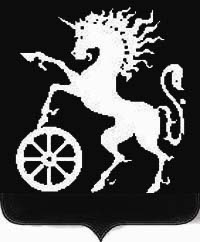 РОССИЙСКАЯ ФЕДЕРАЦИЯКРАСНОЯРСКИЙ КРАЙБОГОТОЛЬСКИЙ ГОРОДСКОЙ  СОВЕТ ДЕПУТАТОВПЯТОГО СОЗЫВАР Е Ш Е Н И Е22.11.2018                                      г. Боготол                                      № 14-174О налоге на имущество физических лиц В соответствии с главой 32 Налогового кодекса Российской Федерации, Федеральным законом от 06.10.2003 № 131-ФЗ «Об общих принципах организации местного самоуправления в Российской Федерации», Законом Красноярского края № 6-2108 от 01.11.2018 «Об установлении единой даты начала применения на территории Красноярского края порядка определения налоговой базы по налогу на имущество физических лиц исходя из кадастровой стоимости объектов налогообложения», на основании статьи 32 Устава города Боготола, Боготольский городской Совет депутатов РЕШИЛ:Установить налог на имущество физических лиц на территории муниципального образования город Боготол.Налоговые ставки устанавливаются в следующих размерах от кадастровой стоимости:3. Контроль за исполнением настоящего решения возложить на постоянную комиссию Боготольского городского Совета депутатов по бюджету, финансам и налогам (председатель Урсаленко П.Ю.). 4. Опубликовать решение в официальном печатном издании, разместить на официальном сайте муниципального образования города Боготол www.bogotolcity.ru в сети Интернет.5.  Со дня вступления в силу настоящего решения признать утратившим силу решение Боготольского городского Совета депутатов от 18.11.2014 № 20-294 «Об установлении налога на имущество физических лиц на территории муниципального образования города Боготола».6. Настоящее решение вступает в силу не ранее чем по истечении одного месяца со дня его официального опубликования и не ранее 1-го числа очередного налогового периода по налогу на имущество физических лиц.Исполняющий полномочия                            Председатель              Главы города Боготола                                   Боготольского городского				    Совета депутатов     _____________ Е.М. Деменкова                       __________А.М. Рябчёнок№ 
п/пОбъект налогообложенияНалоговая ставка (в процентах)1.Объект налогообложения, кадастровая стоимость которого не превышает 300 миллионов рублей (включительно):1.1.жилой дом(часть жилого дома);0,31.2.квартира (часть квартиры);0,11.3.комната;0,11.4.объект незавершенного строительства в случае, если проектируемым назначением такого объекта является жилой дом;0,31.5.единый недвижимый комплекс, в состав которого входит хотя бы одно жилое помещение (жилой дом);0,31.6.гараж, машино-место;0,11.7.хозяйственное строение или сооружение, площадь которого не превышает 50 квадратных метров и которое расположено на земельном участке, предоставленном для ведения личного подсобного, дачного хозяйства, огородничества, садоводства или индивидуального жилищного строительства;0,12.Объект налогообложения, кадастровая стоимость которого превышает 300 миллионов рублей23.Прочие объекты налогообложения0,5